第8节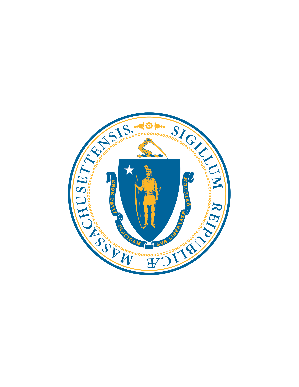 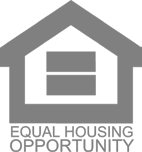 Housing Choice Voucher Program住房援助预申请填写完毕后，请交给本表格背面列出的一个地区机构請清楚地填寫整份預申請表格，並將其提交給背面所列相應區域的代理商。预申请填写不完整将不予受理。对于不完整、影印副本、电子邮件发送或传真发送的预申请不予接受。如果您已被列入“第8节Housing Choice Voucher”(HCV)候补名单，我们将使用所提供的以下信息更新您的记录。如果材料难以辨认、丢失或者在邮寄过程中遗失/延迟送达，我们概不负责。重要提示许多申请由于未报告地址变更而被移出候补名单。请勿让此类事情发生在您身上。请将任何变更信息请以书面形式向本表格背面列出的一个地区机构进行报告。户主信息联合户主/配偶信息联合户主是指家庭中的某个成年人，在确保其家庭履行本计划的过程中与户主负有同等职责。一个家庭可能存在联合户主或配偶，但不能二者兼具。这意味着，如果您选择作为联合户主，则不能选择作为配偶。选择联合户主并非必填项。选择适用项：  联合户主：	配偶：家庭和人口信息我们根据联邦法规收集有关种族和民族的数据。各种不同种族的人也可能是西班牙裔。请说明您是否是西班牙裔。您的答案不会影响您的申请。申请人证明请仔细阅读本声明。签字即表示您同意本声明的条款。DHCD在全州大多数主要城镇或其附近管理数量有限的基于项目的第8节项下公寓。如需了解项目式计划的更多信息，请联系本表格背面的一个机构，或访问Housing Consumer Education Center网站www.masshousinginfo.org请将任何变更信息请以书面形式向下面列出的一个地区机构进行报告。Berkshire Housing Development Corp.，1 Fenn Street，3rd Fl，Pittsfield，MA 01201 - (413) 499-4887Adams，Alford，Becket，Cheshire，Clarksburg，Dalton，Drury，Egremont，Florida，Great Barrington，Hancock，Hinsdale，Housatonic，Lanesborough，Lee，Lenox，Lenoxdal，Mill River，Monterey，Mount Washington New Ashford，New Marlborough，North Adams，Otis，Peru，Pittsfield，Richmond，Sandisfield，Savoy，Sheffield，Southfield，Stockbridge，Tyringham，Washington，West Stockbridge，Williamstown，WindsorCommunity Teamwork, Inc., 155 Merrimack Street，Lowell，MA 01852-（978）459-0551Amesbury，Andover，Beverly，Billerica，Boxford，Bradford，Byfield，Chelmsford，Danvers，Dracut，Dunstable，Essex，Georgetown，Gloucester，Groveland，Hamilton，Haverhill，Ipswich，Lawrence，Lowell，Lynnfield，Manchester，Marblehead，Merrimac，Methuen，Middleton，Nahant，Newbury，Newburyport，North Andover，Peabody，Rockport，Rowley，Salem，Salisbury，Saugus，Swampscott，Tewksbury，Topsfield，Tyngsborough，Wenham，West Newbury，WestfordHousing Assistance Corporation， 460 West Main Street，Hyannis，MA 02601 - (508) 771-5400Barnstable，Bass River ,Bourne，Brewster，Buzzards Bay，Cataumet，Centerville，Chatham，Chilmark，Cotuit，Craigville，Cummaquid，Dennis，Dennisport，East Dennis，East Falmouth，East Orleans，East Sandwich，Eastham，Edgartown，Falmouth，Forestdale，Gay Head，Gosnold，Harwich，Harwichport，Hyannis，Hyannisport，Marstons Mills，Mashpee，Menemsha，Monument Beach，Nantucket，North Chatham，North Falmouth，North Truro，Oak Bluffs，Orleans，Osterville，Pocasset，Provincetown，Sagamore，Sagamore Beach，Sandwich，Siasconset，Silver Beach，South Chatham，South Dennis，South Harwich，South Orleans，South Wellfleet，South Yarmouth，Teaticket，Tisbury，Truro，Vineyard Haven，Waquoit，Wellfleet，West Barnstable，West Chatham，West Dennis，West Falmouth，West Harwich，West Hyannisport，West Tisbury，West Yarmouth，Woods Hole，Yarmouth，YarmouthportWay Finders (f/k/a HAP)， 1780 Main Street，Springfield，MA 01103-（413）233-1500Agawam，Amherst，Ashfield，Belchertown，Bernardston，Blandford，Bondsville，Brimfield，Buckland，Charlemont，Chester，Chesterfield，Chicopee，Colrain，Conway，Cummington，Deerfield，East Longmeadow，Easthampton，Erving，Feeding Hills，Florence，Gill，Goshen，Granby，Granville，Greenfield，Hadley，Hampden，Hatfield，Hawley，Heath，Holland，Holyoke，Huntington，Indian Orchard，Lake Pleasant，Leeds，Leverett，Leyden，Longmeadow，Ludlow，Middlefield，Monroe，Monson，Montague，Montgomery，New Salem，Northampton，Northfield，Orange，Palmer，Pelham，Plainfield，Rowe，Russell，Shelburne，Shelburne Falls，Shutesbury，South Hadley，Southampton，Southwick，Springfield，Sunderland，Thorndike，Three Rivers，Tolland，Turners Falls，Wales，Ware，Warwick，Wendell，West Springfield，Westfield，Westhampton，Whately，Wilbraham，Williamsburg，WorthingtonMetro Housing | Boston (f/k/a Metropolitan Boston Housing Partnership)， 1411 Tremont Street，Boston，MA 02120-（617）859-0400Allston，Arlington，Astor，Back Bay，Bedford，Belmont，Boston，Braintree，Brighton，Brookline，Burlington，Cambridge，Charlestown，Chelsea，Chestnut Hill，Dorchester，East Boston，Everett，Forest Hills，Franklin Park，Holbrook，Hyde Park，Jamaica Plain，Lexington，Long Island，Lynn，Malden，Mattapan，Medford，Melrose，Milton，Navy Yard，Newton，Newtonville，North Reading，Quincy，Randolph，Reading，Readville，Revere，Roslindale，Roxbury，Roxbury Crossing，Soldiers Field，Somerville，South Boston，Squantum，Stoneham，Uphams Corner，Wakefield，Waltham，Watertown，West Roxbury，Weymouth，Wilmington，Winchester，Winthrop，Woburn，WollastonRCAP Solutions, Inc.， 191 May Street，Worcester，MA 01602 -（800）488-1969Ashburnham，Ashby，Athol，Auburn，Ayer，Baldwinville，Barre，Bellingham，Berlin，Blackstone，Bolton，Boylston，Brookfield，Charlton，Cherry Valley，Clinton，Douglas，Dudley，East Brookfield，Fiskdale，Fitchburg，Franklin，Gardner，Gilbertville，Grafton，Groton，Hardwick，Harvard，Holden，Hopedale，Hubbardston，Jefferson，Lancaster，Leicester，Leominster，Lincoln Village，Linwood，Lunenburg，Mendon，Milford，Millbury，Millville，New Braintree，North Brookfield，Northborough，Northbridge，Oakham，Oxford，Paxton，Pepperell，Petersham，Phillipston，Princeton，Rochdale，Royalston，Rutland，Shirley，Shrewsbury，Southborough，Southbridge，Spencer，Sterling，Sturbridge，Sutton，Templeton，Townsend，Upton，Uxbridge，Warren，Webster，West Boylston，West Brookfield，Westborough，Westminster，Wheelwright，Whitinsville，Wilksonville，Winchendon，WorcesterSouth Middlesex Opportunity Council， 7 Bishop Street，Framingham，MA 01702 -（508）620-2335Acton，Ashland，Avon，Boxborough，Canton，Carlisle，Concord，Dedham，Dover，Foxborough，Framingham，Holliston，Hopkinton，Hudson，Lincoln，Littleton，Marlborough，Maynard，Medfield，Medway，Millis，Natick，Needham，Norfolk，Norwood，Plainville，Sharon，Sherborn，Stoughton，Stow，Sudbury，Walpole，Wayland，Wellesley，Weston，Westwood，WrenthamNeighborWorks Housing Solutions (f/k/a South Shore Housing)， 169 Summer Street，Kingston，MA 02364-（781）422-4200Abington，Acushnet，Assonet，Attleboro，Berkley，Brant Rock，Bridgewater，Brockton，Bryantville，Carver，Cohasset，Dartmouth，Dighton，Duxbury，East Bridgewater，East Freetown，Easton，Fairhaven，Fall River，Freetown，Green Harbor，Greenbush，Halifax，Hanover，Hanson，Hingham，Hull，Humarock，Kingston，Lakeville，Manomet，Mansfield，Marion，Marshfield，Mattapoisett，Middleborough，Monponsett，New Bedford，North Attleborough，North Easton，Norton，Norwell，Ocean Bluff，Onset，Pembroke，Plymouth，Plympton，Raynham，Rehoboth，Rochester，Rockland，Scituate，Seekonk，Somerset，Swansea，Taunton，Wareham，West Bridgewater，Westport，White Horse Beach，Whitman社会安全号码社会安全号码社会安全号码出生日期出生日期出生日期电话（包括区号）电话（包括区号）电话（包括区号）名字名字名字中间名首字母中间名首字母姓氏姓氏姓氏姓氏地址地址地址地址市/镇市/镇市/镇州邮编住所名称住所地址住所地址住所地址市/镇市/镇市/镇州邮编电话电话电子邮箱电子邮箱电子邮箱电子邮箱电子邮箱电子邮箱电子邮箱社会安全号码出生日期出生日期电话（包括区号）名字中间名首字母姓氏姓氏包括您本人在内，有多少人住在该住宅单元？  	家庭年度总收入 $   	填写您家庭年度总收入的大致金额（税前）。包括所有家庭成员的所有收入来源。请勾选户主、配偶或联合户主（勾选所有适用项）是否年满62周岁	是否为残障人士是否有其他家庭成员为残障人士？是	否户主是否为退伍军人？	是	否以下任何一项是否符合您的家庭情况？（请勾选最符合实际情况的一个选框）我无家可归，住在庇护所中，或者没有夜间居所我住在疗养院或其他机构（其他机构是指主要针对残疾人的设施，内含与日常生活有关的规则和活动时间表。）我以前无家可归，目前居住在支持性住房中–这意味着我获得了住房补贴以及住房个案管理服务。以上均不是以下任何一项是否符合您的家庭情况？（请勾选最符合实际情况的一个选框）我无家可归，住在庇护所中，或者没有夜间居所我住在疗养院或其他机构（其他机构是指主要针对残疾人的设施，内含与日常生活有关的规则和活动时间表。）我以前无家可归，目前居住在支持性住房中–这意味着我获得了住房补贴以及住房个案管理服务。以上均不是户主、配偶或联合户主是否有工作或即将开始工作？	是	否如果是，请输入工作地点所在市/镇的名称：   	户主、配偶或联合户主是否有工作或即将开始工作？	是	否如果是，请输入工作地点所在市/镇的名称：   	您想使用哪个市/镇作为首选居住地？您的申请将在您首选居住或工作地区获得接收。您必须选择是否希望将首选居住地作为您的家庭住址或工作地址。例如，如果您住在Framingham，但在Worcester工作，并且选择Framingham作为您的首选居住地，您的申请将与Framingham地区的所有其他申请人一起按日期和时间排序。我居住的地方	我工作的地方	我上次的永久居住地址（仅用于居住在庇护所的人员）。指定市/镇   	您想使用哪个市/镇作为首选居住地？您的申请将在您首选居住或工作地区获得接收。您必须选择是否希望将首选居住地作为您的家庭住址或工作地址。例如，如果您住在Framingham，但在Worcester工作，并且选择Framingham作为您的首选居住地，您的申请将与Framingham地区的所有其他申请人一起按日期和时间排序。我居住的地方	我工作的地方	我上次的永久居住地址（仅用于居住在庇护所的人员）。指定市/镇   	户主是（请选出所有符合实际情况的选项）白人	黑人/非裔美国人	印第安人/阿拉斯加原住民	亚裔	夏威夷土著人/其他太平洋岛民户主是（请选出所有符合实际情况的选项）白人	黑人/非裔美国人	印第安人/阿拉斯加原住民	亚裔	夏威夷土著人/其他太平洋岛民户主是（只能勾选一项）西班牙裔	非西班牙裔您更喜欢用何种语言进行交流？西班牙语	葡萄牙语	越南语	海地克里奥尔语	中文	高棉语	俄语	英语	其他 	您更喜欢用何种语言进行交流？西班牙语	葡萄牙语	越南语	海地克里奥尔语	中文	高棉语	俄语	英语	其他 	